A: CARBONCarbon is an element in Group IV(Group 4)of the Periodic table .It has atomic number 6 and electronic configuration 2:4 and thus has four valence electrons(tetravalent).It does not easily ionize but forms strong covalent bonds with other elements including itself.(a)OccurrenceCarbon mainly naturally occurs as:	(i)allotropes of carbon i.e graphite, diamond and fullerenes.	(ii)amorphous carbon in coal, peat ,charcoal and coke.(iii)carbon(IV)oxide gas accounting 0.03% by volume of normal air in the    atmosphere.(b)Allotropes of CarbonCarbon  naturally occur in two main crystalline allotropic forms, carbon-graphite and carbon-diamondc)Properties of Carbon(i)Physical properties of carbonCarbon occur widely and naturally as a black solidIt is insoluble in water but soluble in carbon disulphide and organic solvents.It is a poor electrical and thermal conductor. (ii)Chemical properties of carbonI. BurningExperimentIntroduce a small piece of charcoal on a Bunsen flame then lower it into a gas jar containing Oxygen gas. Put three drops of water. Swirl. Test the solution with blue and red litmus papers.Observation	-Carbon chars then burns with a blue flame 		-Colourless and odourless gas produced-Solution formed turn blue litmus paper faint red. Red litmus paper remains red.ExplanationCarbon burns in air and faster in Oxygen with a blue non-sooty/non-smoky flame forming Carbon (IV) oxide gas. Carbon burns in limited supply of air with a blue non-sooty/non-smoky flame forming Carbon (IV) oxide gas. Carbon (IV) oxide gas dissolve in water to form weak acidic solution of Carbonic (IV)acid.Chemical EquationC(s) 	+ 	O2(g)     ->	 CO2(g)	(in excess air)2C(s) 	+ 	O2(g) 	   ->	 2CO(g)	(in limited air)CO2(g)   +    H2O (l)  -> 	H2CO3 (aq)  (very weak acid)II. Reducing agentExperimentMix thoroughly equal amounts of powdered charcoal and copper (II)oxide into a crucible. Heat strongly.ObservationColour change from black to brownExplanationCarbon is a reducing agent. For ages it has been used to reducing metal oxide ores to metal, itself oxidized to carbon(IV)oxide gas. Carbon reduces black copper(II)oxide to brown copper metal Chemical Equation2CuO(s)  	 +   	C(s)  	 -> 	2Cu(s)	 +	 CO2(g)          (black)				(brown)2PbO(s)  	 +   	C(s)  	 -> 	2Pb(s)	 +	 CO2(g)          (brown when hot/			(grey)yellow when cool)	2ZnO(s)  	 +   	C(s)  	 -> 	2Zn(s)	 +	 CO2(g)          (yellow when hot/			(grey)white when cool)  Fe2O3(s)  	 +   	3C(s)  	 -> 	2Fe(s)	 +	 3CO2(g)     (brown when hot/cool			         (grey)Fe3O4 (s)  	 +   	4C(s)  	 -> 	3Fe(s)	 +	 4CO2(g)     (brown when hot/cool			         (grey)B: COMPOUNDS OF CARBONThe following are the main compounds of Carbon (i)Carbon(IV)Oxide(CO2)(ii)Carbon(II)Oxide(CO)	(iii)Carbonate(IV) (CO32-)and hydrogen carbonate(IV(HCO3-)(iv)Sodium carbonate(Na2CO3)(i) Carbon(IV)Oxide (CO2)(a)OccurrenceCarbon(IV)oxide is found:	-in the air /atmosphere as 0.03% by volume.-a solid carbon(IV)oxide mineral in Esageri near Eldame Ravine and Kerita near Limuru in Kenya.(b)School Laboratory preparationIn the school laboratory carbon(IV)oxide can be prepared in the school laboratory from the reaction of marble chips(CaCO3)or sodium hydrogen carbonate(NaHCO3) with dilute hydrochloric acid.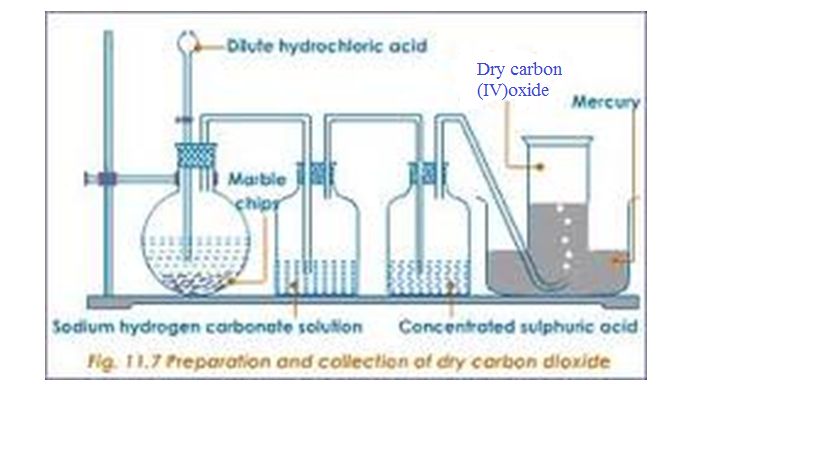 (c)Properties of carbon(IV)oxide gas(Questions)1.Write the equation for the reaction for the school laboratory preparation of carbon (IV)oxide gas.Any carbonate reacted with dilute hydrochloric acid should be able to generate carbon (IV)oxide gas.Chemical equations	  CaCO3(s) 	+    2HCl(aq)     ->     CaCO3 (aq)    + 	  H2O(l)     +    CO2 (g)  ZnCO3(s) 	+    2HCl(aq)     ->     ZnCO3 (aq)    + 	  H2O(l)     +    CO2 (g)  MgCO3(s) 	+    2HCl(aq)     ->     MgCO3 (aq)    +   H2O(l)     +    CO2 (g)  CuCO3(s) 	+    2HCl(aq)     ->     CuCO3 (aq)    +   H2O(l)     +    CO2 (g)NaHCO3(s) 	+    HCl(aq)     ->       Na2CO3 (aq)    +   H2O(l)     +    CO2 (g)KHCO3(s) 	+     HCl(aq)     ->       K2CO3 (aq)     +   H2O(l)     +   CO2 (g)2.What method of gas collection is used in preparation of Carbon(IV)oxide gas. Explain.Downward delivery /upward displacement of air/over mercuryCarbon(IV)oxide gas is about 1½  times denser than air.3.What is the purpose of :(a)water?	To absorb the more volatile hydrogen chloride fumes produced during the vigorous reaction.(b)sodium hydrogen carbonate?To absorb the more volatile hydrogen chloride fumes produced during the vigorous reaction and by reacting with the acid to produce more carbon (IV)oxide gas .Chemical equationNaHCO3(s) 	+    HCl(aq)     ->       Na2CO3 (aq)    +   H2O(l)     +    CO2 (g)(c)concentrated sulphuric(VI)acid?   To dry the gas/as a drying agent4.Describe the smell of carbon(IV)oxide gas	Colourless and odourless5. Effect on lime water.ExperimentBubbled carbon(IV)oxide gas into a test tube containing lime water for about three minutesObservationWhite precipitate is formed.White precipitate dissolved when excess carbon(IV)oxide gas is bubbled .ExplanationCarbon(IV)oxide gas reacts with lime water(Ca(OH)2) to form an insoluble white precipitate of calcium carbonate. Calcium carbonate reacts with more Carbon(IV) oxide gas to form soluble Calcium hydrogen carbonate. Chemical equationCa(OH)2(aq)    +    CO2 (g)     ->     CaCO3 (s)    +    H2O(l)     CaCO3 (aq)    +    H2O(l)  +    CO2 (g) ->     Ca(HCO3) 2 (aq)6. Effects on burning Magnesium ribbonExperimentLower a piece of burning magnesium ribbon into a gas jar containing carbon (IV)oxide gas.ObservationThe ribbon continues to burn with difficultyWhite ash/solid is formed.Black speck/solid/particles formed on the side of gas jar.ExplanationCarbon(IV)oxide gas does not support combustion/burning.Magnesium burn to produce/release enough heat energy to decompose Carbon(IV) oxide gas to carbon and oxygen.Magnesium continues to burn in Oxygen forming white Magnesium Oxide solid/ash.Black speck/particle of carbon/charcoal residue forms on the sides of reaction flask. During the reaction Carbon(IV) oxide is reduced(Oxidizing agent)to carbon while Magnesium is Oxidized to Magnesium Oxide. Chemical equation2Mg(s)    +    CO2 (g)     ->     C (s)    +    2MgO(l)7. Dry and wet litmus papers were separately put in a gas jar containing dry carbon (IV)oxide gas. State and explain the observations made.ObservationBlue dry litmus paper remain blue Red dry litmus paper remain Red Blue wet/damp/moist litmus paper turn red Red wet/damp/moist litmus paper remain red ExplanationDry Carbon (IV) oxide gas is a molecular compound that does not dissociate/ionize to release H+ and thus has no effect on litmus papers. Wet/damp/moist litmus papers contains water that dissolves/react with dry carbon (IV) oxide gas to form the weak solution of carbonic (IV) acid(H2CO3).Carbonic (IV) acid dissociate/ionizes to a few /little free H+ and CO32-.The few H+ (aq) ions are responsible for turning blue litmus paper to faint red showing the gas is very weakly acidic.Chemical equationH2CO3(aq)        ->     2H+ (aq)    +    CO32-(aq) 8. Explain why  Carbon (IV)oxide cannot be prepared from the reaction of: (i) marble chips with dilute sulphuric(VI)acid.ExplanationReaction  forms insoluble calcium sulphate(VI)that cover/coat unreacted marble chips stopping further reaction   Chemical equationCaCO3(s) 	+    H2SO4 (aq)     ->     CaSO4 (s)    + 	  H2O(l)     +    CO2 (g)PbCO3(s) 	+    H2SO4 (aq)     ->     PbSO4 (s)    + 	  H2O(l)     +    CO2 (g)BaCO3(s) 	+    H2SO4 (aq)     ->     BaSO4 (s)    + 	  H2O(l)     +    CO2 (g)	(ii) Lead(II)carbonate with dilute Hydrochloric acid.Reaction  forms insoluble Lead(II)Chloride that cover/coat unreacted Lead(II) carbonate stopping further reaction unless the reaction mixture is heated. Lead(II)Chloride is soluble in hot water.Chemical equationPbCO3(s) 	+    2HCl (aq)     ->     PbCl2 (s)    + 	  H2O(l)     +    CO2 (g)9. Describe the test for the presence of Carbon (IV)oxide.Using burning splint Lower a burning splint into a gas jar suspected to contain Carbon (IV)oxide gas.The burning splint is extinguished.Using Lime water.Bubble the gas suspected to be Carbon (IV)oxide gas.A white precipitate that dissolve in excess bubbling is formed.Chemical equationCa(OH)2(aq)    +    CO2 (g)     ->     CaCO3 (s)    +    H2O(l)     CaCO3 (aq)    +    H2O(l)  +    CO2 (g) ->     Ca(HCO3) 2 (aq)10.State three main uses of Carbon (IV)oxide gas  (i)In the Solvay process for the manufacture of soda ash/sodium carbonate (ii)In preservation of aerated drinks(iii)As fire extinguisher because it does not support combustion and is denser than   air.(iv)In manufacture of Baking powder.(ii) Carbon(II)Oxide (CO)(a)OccurrenceCarbon(II)oxide is found is found from incomplete combustion of fuels like petrol charcoal, liquefied Petroleum Gas/LPG.(b)School Laboratory preparationIn the school laboratory carbon(II)oxide can be prepared from dehydration of methanoic acid/Formic acid(HCOOH) or Ethan-1,2-dioic acid/Oxalic acid(HOOCCOOH) using concentrated sulphuric(VI) acid. Heating is necessary.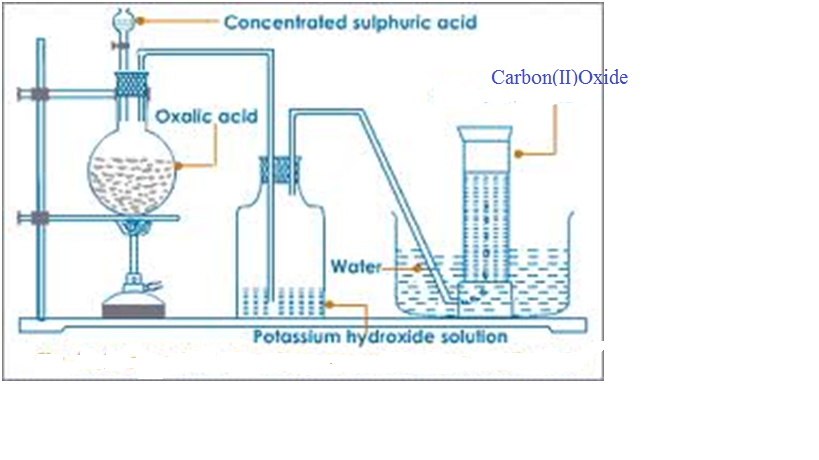 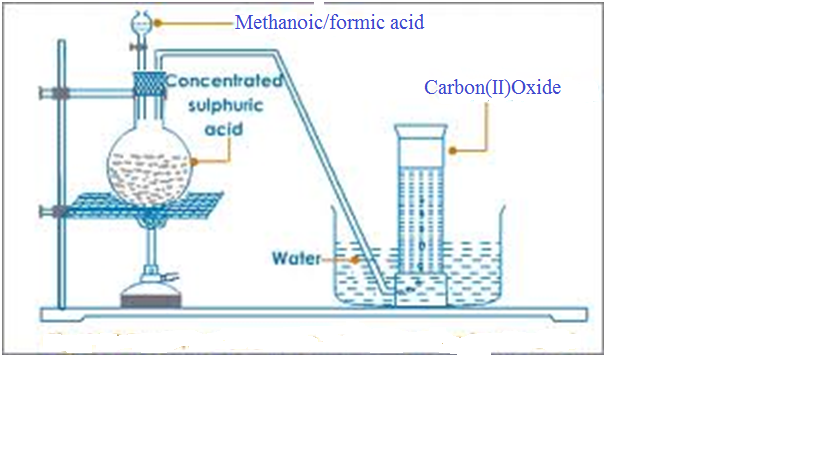 (c)Properties of Carbon (II)Oxide(Questions)1.Write the equation  for the reaction for the preparation of carbon(II)oxide using;(i)Method 1;Chemical equationHOOCCOOH(s)   –Conc.H2SO4-->   CO(g)  +  CO2 (g)   +  H2O(l)H2C2O4(s)   –Conc.H2SO4-->   CO(g)  +  CO2 (g)   +  H2O(l)(ii)Method 2;Chemical equationHCOOH(s)   –Conc.H2SO4-->   CO(g)     +  H2O(l)   H2CO2(s)   –Conc.H2SO4-->   CO(g)      +  H2O(l)2.What method of gas collection is used during the preparation of carbon (II) oxide.Over water because the gas is insoluble in water.Downward delivery because the gas is 1 ½ times denser than air .3.What is the purpose  of :(i) Potassium hydroxide/sodium hydroxide in Method 1To absorb/ remove carbon (II) oxide produced during the reaction.2KOH (aq)    +    CO2 (g)     ->     K2CO3 (s)    +    H2O(l)      2NaOH (aq)    +    CO2 (g)     ->     Na2CO3 (s)    +    H2O(l)(ii) Concentrated sulphuric(VI)acid in Method 1 and 2.	Dehydrating agent –removes the element of water (Hydrogen and Oxygen in ratio 2:1) present in both methanoic and ethan-1,2-dioic acid.4. Describe the smell of carbon(II)oxide.	Colourless and odourless.5. State and explain the observation made when carbon(IV)oxide is bubbled in lime water for a long time.	No white precipitate is formed.6. Dry and wet/moist/damp litmus papers were separately put in a gas jar containing dry carbon(IV)oxide gas. State and explain the observations made.Observation	-blue dry litmus paper remains blue	-red dry litmus paper remains red	- wet/moist/damp blue litmus paper remains blue	- wet/moist/damp red litmus paper remains redExplanationCarbon(II)oxide gas is a molecular compound that does not dissociate /ionize to release H+ ions and thus has no effect on litmus papers. Carbon(II)oxide gas is therefore a neutral gas.7. Carbon (II)oxide gas was ignited at the end of a generator as below.(i)State the observations made in flame K.	Gas burns with a blue flame(ii)Write the equation for the reaction taking place at flame K. 		2CO(g)   +  O2 (g) -> 2CO2 (g)8. Carbon(II)oxide is a reducing agent. ExplainExperimentPass carbon(II)oxide through glass tube containing  copper (II)oxide. Ignite any excess poisonous carbon(II)oxide. ObservationColour change from black to brown. Excess carbon (II)oxide burn with a blue flame.ExplanationCarbon is a reducing agent. It is used to reduce metal oxide ores to metal, itself oxidized to carbon(IV)oxide gas. Carbon(II)Oxide  reduces black copper(II)oxide to brown copper metal Chemical EquationCuO(s)  	 +   	CO(g)  	 -> 	Cu(s)	 +	 CO2(g)          (black)				       (brown)PbO(s)  	 +   	CO(g)  	 -> 	Pb(s)	 +	 CO2(g)          (brown when hot/				(grey)yellow when cool)	ZnO(s)  	 +   	CO(g)  	 -> 	Zn(s)	 +	 CO2(g)          (yellow when hot/				(grey)white when cool)  Fe2O3(s)  	 +   	3CO(s)  	 -> 	2Fe(s)	 +	 3CO2(g)     (brown when hot/cool			         (grey)Fe3O4 (s)  	 +   	4CO(g)  	 -> 	3Fe(s)	 +	 4CO2(g)     (brown when hot/cool			         (grey)These reaction are used during the extraction of many metals from their ore.9. Carbon (II) oxide is a pollutant. Explain.Carbon(II)oxide is highly poisonous/toxic.It preferentially combine with haemoglobin to form stable carboxyhaemoglobin in the blood instead of oxyhaemoglobin.This reduces the free haemoglobin in the blood causing nausea , coma then death.10.The diagram below show a burning charcoal stove/burner/jiko. Use it to answer the questions that follow.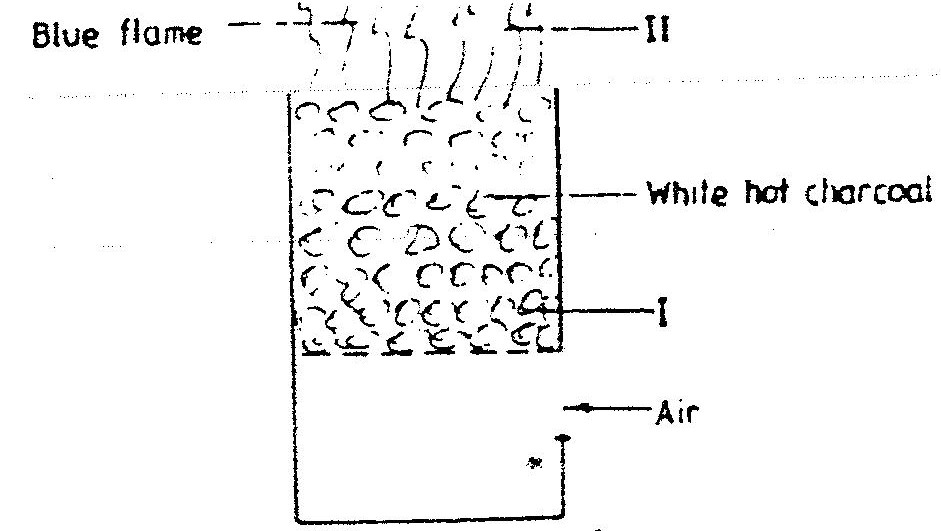 Explain the changes that take place in the burnerExplanationCharcoal stove has air holes through which air enters. Air oxidizes carbon to carbon(IV)oxide gas at region I. This reaction is exothermic(-∆H) producing more heat.Chemical equation		C(s)  + O2(g)	-> CO2(g)Carbon(IV)oxide gas formed rises up to meet more charcoal which reduces it to Carbon(II)oxide gas.Chemical equation		2CO2 (g)  + O2(g)	-> 2CO (g)At the top of burner in region II, Carbon (II)oxide gas is further oxidized to Carbon(IV)oxide gas  if there is plenty of air but escape if the air is limited poisoning the living things around.Chemical equation		2CO (g)  + O2(g)	-> 2CO2 (g) 			(excess air)11.Describe the test for the presence of carbon(II)oxide gas.ExperimentBurn/Ignite the pure sample of the gas. Pass/Bubble the products into lime water/Calcium hydroxide . ObservationColourless gas burns with a blue flame. A white precipitate is formed that dissolve on further bubbling of the products.Chemical equation		2CO (g)  + O2(g)	-> 2CO2 (g) (gas burns with blue flame)Chemical equation		Ca(OH) 2 (aq)  + CO2 (g)	-> CaCO3 (s) + H2O(l)Chemical equation		CO2 (g)	+   CaCO3 (s)   +   H2O(l)  -> Ca(HCO3) 2 (aq)12. State the main uses of carbon (II)oxide gas.  (i) As a fuel /water gas  (ii)As a reducing agent in the blast furnace for extracting iron from iron ore(Magnetite/Haematite)  (iii)As a reducing agent in extraction of Zinc from Zinc ore/Zinc blende (iv) As a reducing agent in extraction of Lead from Lead ore/Galena  (v) As a reducing agent in extraction of Copper from Copper iron sulphide/Copper pyrites.(iii)Carbonate(IV) (CO32-)and hydrogen carbonate(IV(HCO3-)1.Carbonate (IV) (CO32-) are normal salts derived from carbonic(IV)acid (H2CO3) and hydrogen carbonate (IV) (HCO3-) are acid salts derived from carbonic(IV)acid.Carbonic(IV)acid(H2CO3) is formed when carbon(IV)oxide gas is bubbled in water. It is a dibasic acid with two ionizable hydrogens.		H2CO3(aq) ->2H+(aq) + CO32-(aq)		H2CO3(aq) -> H+(aq) + HCO3 - (aq)2.Carbonate (IV) (CO32-) are insoluble in water except Na2CO3 , K2CO3 and (NH4)2CO33.Hydrogen carbonate (IV) (HCO3-) are soluble in water. Only five hydrogen carbonates exist. Na HCO3 , KHCO3 ,NH4HCO3   Ca(HCO3)2 and Mg(HCO3)2Ca(HCO3)2 and Mg(HCO3)2 exist only in aqueous solutions.3.The following experiments show the effect of heat on Carbonate (IV) (CO32-) and Hydrogen carbonate (IV) (HCO3-) salts: ExperimentIn a clean dry test tube place separately about 1.0 of the following: Zinc(II)carbonate(IV), sodium hydrogen carbonate(IV), sodium carbonate(IV), Potassium carbonate(IV) ammonium carbonate(IV), potassium hydrogen carbonate(IV), Lead(II)carbonate(IV), Iron(II)carbonate(IV), and copper(II)carbonate(IV). Heat each portion gently the strongly. Test any gases produced with lime water.Observation(i)Colorless droplets form on the cooler parts of test tube in case of sodium carbonate(IV) and Potassium carbonate(IV).(ii)White residue/solid left in case of sodium hydrogen carbonate(IV), sodium carbonate(IV), Potassium carbonate(IV) and potassium hydrogen carbonate(IV).(iii)Colour changes from blue/green to black in case of copper(II)carbonate(IV).(iv) Colour changes from green to brown/yellow in case of Iron (II)carbonate(IV).(v) Colour changes from white when cool to yellow when hot in case of Zinc (II) carbonate(IV).    (vi) Colour changes from yellow when cool to brown when hot in case of Lead (II) carbonate(IV).  (vii)Colourless gas produced that forms a white precipitate with lime water in all cases.Explanation1. Sodium carbonate(IV) and Potassium carbonate(IV) exist as hydrated salts with 10 molecules of water of crystallization that condenses and collects on cooler parts of test tube as a colourless liquid.Chemical equationNa2CO3 .10H2O(s)     ->     Na2CO3 (s)     +    10H2O(l)K2CO3 .10H2O(s)       ->     K2CO3 (s)       +    10H2O(l)2. Carbonate (IV) (CO32-) and Hydrogen carbonate (IV) (HCO3-) salts decompose on heating except Sodium carbonate(IV) and Potassium carbonate(IV).(a) Sodium hydrogen carbonate(IV) and Potassium hydrogen carbonate(IV) decompose on heating to form sodium carbonate(IV) and Potassium carbonate(IV).Water and carbon(IV)oxide gas are also produced.Chemical equation2NaHCO3 (s)     ->     Na2CO3 (s)     +    H2O(l) + CO2 (g)(white)		      (white)2KHCO3 (s)     ->     K2CO3 (s)     +    H2O(l) + CO2 (g)(white)		      (white)(b) Calcium hydrogen carbonate(IV) and Magnesium hydrogen carbonate(IV) decompose on heating to form insoluble Calcium carbonate(IV) and Magnesium carbonate(IV).Water and carbon(IV)oxide gas are also produced.Chemical equationCa(HCO3)2 (aq)          ->          CaCO3 (s)     +    H2O(l) + CO2 (g)     (Colourless solution)		      (white)Mg(HCO3)2 (aq)          ->          MgCO3 (s)     +    H2O(l) + CO2 (g)     (Colourless solution)		      (white)(c) Ammonium hydrogen carbonate(IV) decompose on heating to form ammonium carbonate(IV) .Water and carbon(IV)oxide gas are also produced.Chemical equation2NH4HCO3 (s)     ->     (NH4)2CO3 (s)     +    H2O(l) + CO2 (g)(white)		      (white)(d)All other carbonates decompose on heating to form the metal oxide and produce carbon(IV)oxide gas e.g.Chemical equation MgCO3 (s)          ->          MgO (s)       +       CO2 (g)                     (white solid)		 (white solid)Chemical equation BaCO3 (s)          ->          BaO (s)       +       CO2 (g)                     (white solid)	    (white solid)Chemical equation CaCO3 (s)          ->          CaO (s)       +       CO2 (g)                     (white solid)	    (white solid)Chemical equation CuCO3 (s)          ->          CuO (s)       +       CO2 (g)                 (blue/green solid)	    (black solid)Chemical equationZnCO3 (s)          ->          ZnO (s)       +       CO2 (g)                     (white solid)	    (white solid when cool/    Yellow solid when hot)Chemical equationPbCO3 (s)          ->          PbO (s)       +       CO2 (g)                     (white solid)	    (yellow solid when cool/    					      brown solid when hot)4.The following experiments show the presence of  Carbonate (IV) (CO32-) and Hydrogen carbonate (IV) (HCO3-) ions in sample of a salt:(a)Using Lead(II) nitrate(V)I. Using a portion of salt solution in a test tube .add four drops of Lead(II)nitrate(V)solution.Preserve.II. To the preserved solution ,add six drops of dilutte nitric(V)acid. Preserve. II. To the preserved sample( that forms a precipitate ),heat to boil. II. To the preserved sample( that do not form  a precipitate ),add three drops of acidified potassium manganate(VII)/lime water Experiments/Observations:(b)Using Barium(II)nitrate(V)/ Barium(II)chlorideI. To about 5cm3 of a salt solution in a test tube add four drops of Barium(II) nitrate (V) / Barium(II)chloride. Preserve. II. To the preserved sample in (I) above, add six drops of 2M nitric(V) acid . Preserve.Observation 1Observation 2III.To the preserved sample observation 2 in (II) above, add 4 drops of acidified potassium manganate(VII) /dichromate(VI).Observation 1Observation 2ExplanationsUsing Lead(II)nitrate(V)(i)Lead(II)nitrate(V) solution reacts with chlorides(Cl-), Sulphate (VI) salts (SO42- ), Sulphate (IV)salts (SO32-) and carbonates(CO32-) to form the insoluble white precipitate of Lead(II)chloride, Lead(II)sulphate(VI), Lead(II) sulphate (IV) and Lead(II)carbonate(IV).Chemical/ionic equation:Pb2+(aq) 	+	 Cl- (aq)	->	PbCl2(s)Pb2+(aq) 	+	 SO42+ (aq)	->	PbSO4 (s)Pb2+(aq) 	+	 SO32+ (aq)	->	PbSO3 (s)Pb2+(aq) 	+	 CO32+ (aq)	->	PbCO3 (s)(ii)When the insoluble precipitates are acidified with nitric(V) acid,	- Lead(II)chloride and Lead(II)sulphate(VI) do not react with the acid and thus their white precipitates remain/ persists.	- Lead(II) sulphate (IV) and Lead(II)carbonate(IV) reacts with the acid to form soluble Lead(II) nitrate (V) and produce/effervesces/fizzes/bubbles out sulphur(IV)oxide and carbon(IV)oxide gases respectively.. Chemical/ionic equation:PbSO3 (s)   +   2H+(aq) 	   ->	 H2 O (l)    +   Pb2+(aq) 	+	 SO2 (g)	PbCO3 (s)   +   2H+(aq) 	   ->	 H2 O (l)    +   Pb2+(aq) 	+	 CO2 (g)(iii)When Lead(II)chloride and Lead(II)sulphate(VI) are heated/warmed;	- Lead(II)chloride dissolves in hot water/on boiling(recrystallizes on cooling)- Lead(II)sulphate(VI) do not dissolve in hot water thus its white precipitate persists/remains on heating/boiling.(iv)When sulphur(IV)oxide and carbon(IV)oxide gases are produced;	- sulphur(IV)oxide will decolorize acidified potassium manganate(VII)  and / or Orange colour of acidified potassium dichromate(VI) will turns to green. Carbon(IV)oxide will not.Chemical equation:5SO32-(aq)  +   2MnO4- (aq) +6H+(aq)   -> 5SO42-(aq) +  2Mn2+(aq) +  3H2O(l)		  (purple)                              		        (colourless)3SO32-(aq)  +   Cr2O72-(aq) +8H+(aq)   -> 3SO42-(aq) +  2Cr3+(aq) +  4H2O(l)		     (Orange)					        (green)	- Carbon(IV)oxide forms an insoluble white precipitate of calcium carbonate if three drops of lime water are added into the reaction test tube when effervescence is taking place. Sulphur(IV)oxide will not.Chemical equation:Ca(OH)2(aq)    +   CO2 (g)    ->  CaCO3(s)  +  H2O(l)These tests should be done immediately after acidifying to ensure the gases produced react with the oxidizing agents/lime water.Using Barium(II)nitrate(V)/ Barium(II)Chloride(i)Barium(II)nitrate(V) and/ or Barium(II)chloride solution reacts with Sulphate (VI) salts (SO42- ), Sulphate (IV)salts (SO32-) and carbonates(CO32-) to form the insoluble white precipitate of Barium(II)sulphate(VI), Barium(II) sulphate (IV) and Barium(II)carbonate(IV).Chemical/ionic equation:Ba2+(aq) 	+	 SO42+ (aq)	->	BaSO4 (s)Ba2+(aq) 	+	 SO32+ (aq)	->	BaSO3 (s)Ba2+(aq) 	+	 CO32+ (aq)	->	BaCO3 (s)(ii)When the insoluble precipitates are acidified with nitric(V) acid,	- Barium (II)sulphate(VI) do not react with the acid and thus its white precipitates remain/ persists.	- Barium(II) sulphate (IV) and Barium(II)carbonate(IV) reacts with the acid to form soluble Barium(II) nitrate (V) and produce /effervesces /fizzes/ bubbles out sulphur(IV)oxide and carbon(IV)oxide gases respectively.. Chemical/ionic equation:BaSO3 (s)   +   2H+(aq) 	   ->	 H2 O (l)    +   Ba2+(aq) 	+	 SO2 (g)	BaCO3 (s)   +   2H+(aq) 	   ->	 H2 O (l)    +   Ba2+(aq) 	+	 CO2 (g)(iii) When sulphur(IV)oxide and carbon(IV)oxide gases are produced;	- sulphur(IV)oxide will decolorize acidified potassium manganate(VII)  and / or Orange colour of acidified potassium dichromate(VI) will turns to green. Carbon(IV)oxide will not.Chemical equation:5SO32-(aq)  +   2MnO4- (aq) +6H+(aq)   -> 5SO42-(aq) +  2Mn2+(aq) +  3H2O(l)		  (purple)                              		        (colourless)3SO32-(aq)  +   Cr2O72-(aq) +8H+(aq)   -> 3SO42-(aq) +  2Cr3+(aq) +  4H2O(l)		     (Orange)					        (green)	- Carbon(IV)oxide forms an insoluble white precipitate of calcium carbonate if three drops of lime water are added into the reaction test tube when effervescence is taking place. Sulphur(IV)oxide will not.Chemical equation:Ca(OH)2(aq)    +   CO2 (g)    ->  CaCO3(s)  +  H2O(l)These tests should be done immediately after acidifying to ensure the gases produced react with the oxidizing agents/lime water.(iii) Sodium carbonate(IV) (Na2CO3)(a)Extraction of sodium carbonate from soda ashSodium carbonate naturally occurs in Lake Magadi in Kenya as Trona.trona is the double salt ; sodium sesquicarbonate. NaHCO3 .Na2CO3 .H2O.It is formed from the volcanic activity that takes place in Lake Naivasha, Nakuru ,Bogoria and Elementeita .All these lakes drain into Lake Magadi through underground rivers. Lake Magadi has no outlet.Solubility of Trona decrease with increase in temperature.High temperature during the day causes trona to naturally crystallize .It is mechanically scooped/dredged/dug and put in a furnace.Inside the furnace, trona decompose into soda ash/sodium carbonate.Chemical equation2NaHCO3 .Na2CO3 .H2O (s)     ->     3Na2CO3 (s)     +    5H2O(l) + CO2 (g)(trona)				        (soda  ash)Soda ash is then bagged and sold as Magadi soda.It is mainly used:(i)in making glass to lower the melting point of raw materials (sand/SiO2  from 1650oC and CaO from 2500oC  to around 1500oC)(ii)in softening hard water(iii)in the manufacture of soapless detergents.(iv)Swimming pool “pH increaser” Sodium chloride is also found dissolved in the lake. Solubility of sodium chloride decrease with decreases in temperature/ sodium chloride has lower solubility at lower temperatures. When temperatures decrease at night it crystallize out .The crystals are then mechanically dug/dredged /scooped  then packed for sale as animal/cattle feeds and seasoning food.Summary flow diagram showing the extraction of Soda ash  from Tronab)The Solvay process for industrial manufacture of sodium carbonate(IV)(i)Raw materials.	-Brine /Concentrated Sodium chloride from salty seas/lakes.	-Ammonia gas from Haber.	-Limestone /Calcium carbonate from chalk /limestone rich rocks.	-Water from rivers/lakes.  (ii)Chemical processesAmmonia gas is passed up to meet a downward flow of sodium chloride solution / brine to form ammoniated brine/ammoniacal brine mixture in the ammoniated brine chamberThe ammoniated brine mixture is then pumped up, atop the carbonator/ solvay tower.In  the carbonator/ solvay tower, ammoniated brine/ammoniacal brine mixture slowly trickle down to meet an upward flow of carbon(IV)oxide gas.The carbonator is shelved /packed with quartz/broken glass to(i) reduce the rate of flow of ammoniated brine/ammoniacal brine mixture.(ii)increase surface area of the liquid mixture to ensure a lot of ammoniated brine/ammoniacal brine mixture react with carbon(IV)oxide gas.Insoluble sodium hydrogen carbonate and soluble ammonium chloride are formed from the reaction.Chemical equation	CO2(g) + H2O(l) + NaCl (aq) + NH3(g) -> NaHCO3(s) + NH4Cl(aq)The products are then filtered. Insoluble sodium hydrogen carbonate forms the residue while soluble ammonium chloride forms the filtrate. Sodium hydrogen carbonate itself can be used:(i)  as baking powder and preservation of some soft drinks.(ii) as a buffer agent and antacid in animal feeds to improve fibre digestion.(iii) making dry chemical fire extinguishers.In the Solvay process Sodium hydrogen carbonate is then heated to form Sodium carbonate/soda ash, water and carbon (IV) oxide gas.Chemical equation	2NaHCO3 (s)    ->  Na2CO3(s)  +  CO2(g)  +  H2O(l)Sodium carbonate is stored ready for use in: (i) during making glass/lowering the melting point of mixture of sand/SiO2     from 1650oC and CaO from 2500oC  to around 1500oC(ii) in softening hard water(iii) in the manufacture of soapless detergents.           (iv) swimming pool “pH increaser”.Water and carbon(IV)oxide gas are recycled back to the ammoniated brine/ammoniacal brine chamber.More carbon(IV)oxide is produced in the kiln/furnace. Limestone is heated to decompose into Calcium oxide and carbon(IV)oxide.Chemical equation	CaCO3 (s)    ->   CaO(s)   +    CO2(g) Carbon(IV)oxide is recycled to the carbonator/solvay tower. Carbon (IV)oxide is added water in the slaker to form Calcium hydroxide. This process is called slaking.Chemical equation	            CaO(s)   +    H2O (l)    ->    Ca(OH)2 (aq)Calcium hydroxide is mixed with ammonium chloride from the carbonator/solvay tower in the ammonia regeneration chamber to form Calcium chloride , water and more ammonia gas.  Chemical equation	   Ca(OH)2 (aq) +2NH4Cl (aq)    ->  CaCl2(s)  +  2NH3(g)  +  H2O(l)NH3(g)  and H2O(l) are recycled. Calcium chloride may be used:(i)as drying agent in the school laboratory during gas preparation (except ammonia gas)(ii)to lower the melting point of solid sodium chloride / rock salt salts during the Downs process for industrial extraction of sodium metal.Detailed Summary flow diagram of Solvay ProcessPractice1.The diagram below shows part of the Solvay process used in manufacturing sodium carbonate. Use it to answer the questions that follow.(a)Explain how Sodium Chloride required for this process is obtained from the sea.Sea water is pumped /scooped into shallow pods. Evaporation of most of the water takes place leaving a very concentrated solution.(b)(i) Name process:		I.       Filtration		II.     Decomposition	     (ii) Write the equation for the reaction in process:Process IChemical equation	CO2(g) + H2O(l) + NaCl (aq) + NH3(g) -> NaHCO3(s) + NH4Cl(aq)Process IIChemical equation	2NaHCO3 (s)    ->  Na2CO3(s)  +  CO2(g)  +  H2O(l)	(c)(i) Name two substances recycled in the solvay process		Ammonia gas , Carbon(IV)Oxide and Water.	     (ii)Which is the by-product of this process?		Calcium(II)Chloride /CaCl2	      (iii)State two uses that the by-product can be used for:As a drying agent in the school laboratory preparation of gases.In the Downs cell/process for extraction of Sodium to lower the melting point of rock salt.       (iv)Write the chemical equation for the formation of the by-products in the Solvay process.Chemical equation	   Ca(OH)2 (aq) +2NH4Cl (aq)    ->  CaCl2(s)  +  2NH3(g)  +  H2O(l)(d)In an experiment to determine the % purity of Sodium carbonate produced in the Solvay process ,2.15g of the sample reacted with exactly 40.0cm3 of 0.5M Sulphuric(VI)acid.(i)Calculate the number of moles of sodium carbonate that reacted.       Chemical equation	   Na2CO3 (aq) +H2SO4 (aq)    ->  Na2SO4 (aq)+  CO2(g)  +  H2O(l)Mole ratio Na2CO3 :H2SO4  => 1:1    Moles H2SO4    =   Molarity  x  Volume   =>  0.5  x  40.0   = 0.02 Moles 					     1000			 1000Moles of Na2CO3  = 0.02 Moles(ii)Determine the % of sodium carbonate in the sample.Molar mass of Na2CO3  = 106g		Mass of Na2CO3  = moles x Molar mass => 0.02   x   106    =  2.12 g%  of Na2CO3	=	( 2.12 g x 100)    =  98.6047%		  		        		       2.15 (e) State two uses of soda ash.(i) during making glass/lowering the melting point of mixture of sand/SiO2     from 1650oC and CaO from 2500oC  to around 1500oC(ii) in softening hard water(iii) in the manufacture of soapless detergents.(iv) swimming pool “pH increaser”.(f)The diagram below shows a simple ammonia soda tower used in manufacturing sodium carbonate .Use it to answer the questions that follow:(i)Name the raw materials needed in the above process	-Ammonia	-Water	-Carbon(IV)oxide	-Limestone	-Brine/ Concentrated sodium chloride(ii)Identify substance A	Ammonium chloride /NH4Cl(iii) Write the equation for the reaction taking place in:I.Tower.Chemical equation	CO2(g) + NaCl (aq) + H2O(l) + NH3(g) -> NaHCO3(s) + NH4Cl(aq)II. Production of excess carbon (IV)oxide.Chemical equation	CaCO3 (s)    ->   CaO(s)   +    CO2(g)III. The regeneration of ammoniaChemical equation	   Ca(OH)2 (aq) +2NH4Cl (aq)    ->  CaCl2(s)  +  2NH3(g)  +  H2O(l)(iv)Give a reason for having the circular metal plates in the tower.	-To slow the downward flow of brine.	-To increase the rate of dissolving of ammonia.	-To increase the surface area for dissolution(v)Name the gases recycled in the process illustrated above.	Ammonia gas , Carbon(IV)Oxide and Water.2. Describe how you would differentiate between carbon (IV)oxide and carbon(II)oxide using chemical method.Method I	-Bubble both gases in lime water/Ca(OH)2	-white precipitate is formed if the gas is carbon (IV) oxide 	- No white precipitate is formed if the gas is carbon (II) oxide Method II	-ignite both gases	- Carbon (IV) oxide does not burn/ignite	- Carbon (II) oxide burn with a blue non-sooty flame.Method III	-Lower a burning splint into a gas containing each gas separately.	-burning splint is extinguished if the gas is carbon (IV) oxide	-burning splint is not extinguished if the gas is carbon (II) oxide.3.Using Magnesium sulphate(VI)solution ,describe how you  can differentiate between a solution of sodium carbonate from a solution of sodium hydrogen carbonate-Add Magnesium sulphate(VI) solution to separate portions of a solution of sodium carbonate and sodium hydrogen carbonate in separate test tubes-White precipitate is formed in test tube containing sodium carbonate-No white precipitate is formed in test tube containing sodium hydrogen carbonate.Chemical equation  Na2CO3 (aq) +MgSO4 (aq)    ->  Na2SO4 (aq)	+  MgCO3(s)								(white ppt)Ionic equation  CO32- (aq)	 +        Mg2+ (aq)   	   ->   		MgCO3(s)							(white ppt)Chemical equation  2NaHCO3 (aq) +MgSO4 (aq)    ->  Na2SO4 (aq)	+  Mg(HCO3)2 (aq)								(colourless solution)4. The diagram below shows a common charcoal burner .Assume the burning take place in a room with sufficient supply of air.(a)Explain what happens around:	(i)Layer ASufficient/excess air /oxygen enter through the air holes into the burner .It reacts with/oxidizes Carbon to carbon(IV)oxideChemical equation	C(s)		+ 	O2(g)  	-> 	CO2 (g)	(ii)Layer BHot carbon(IV)oxide rises up and is reduced by more carbon/charcoal to carbon (II)oxide.Chemical equation	C(s)		+ 	CO2(g)  	-> 	2CO (g)	(ii)Layer C Hot carbon(II)oxide rises up and burns with a blue flame to be oxidized by the excess air to form carbon(IV)oxide.   	2CO (g) 	+ 	O2(g) 		->	2CO2(g)(b)State and explain what would happen if the burner is put in an enclosed room.The hot poisonous /toxic carbon(II)oxide rising up will not be oxidized to Carbon(IV)oxide.(c)Using a chemical test , describe how you would differentiate two unlabelled black solids suspected to be charcoal and copper(II)oxide.Method I	-Burn/Ignite the two substances separately.	-Charcoal burns with a blue flame 	- Copper(II)oxide does not burnMethod II	-Add dilute sulphuric(VI)acid/Nitric(V)acid/Hydrochloric acid separately.	-Charcoal does not dissolve. 	- Copper(II)oxide dissolves to form a colourless solution.5. Excess Carbon(II)oxide was passed over heated copper(II)oxide as in the set up shown below for five minutes.(a)State and explain the observations made in the combustion tube.ObservationColour change from black to brownExplanationCarbon (II)oxide reduces  black copper(II)oxide to brown copper metal itself oxidized to Carbon(IV)oxide.Chemical equationCO(g)	 	+ CuO (s)	->	  Cu(s)	+	CO2(g)		   (black)		(brown)(b) (i)Name the gas producing flame A	 	Carbon(II)oxide      (ii)Why should the gas be burnt?	   	It is toxic/poisonous       (iii)Write the chemical equation for the production of flame A	2CO(g)	 	+   O2(g)	->	 2CO2(g)(c)State and explain what happens when carbon(IV)oxide is prepared using Barium carbonate and dilute sulphuric(VI)acid.Reaction starts then stops after sometime producing small/little quantity of carbon(IV)oxide gas.Barium carbonate react with dilute sulphuric(VI)acid to form insoluble Barium sulphate(VI) that cover/coat unreacted  Barium carbonate stopping further reaction to produce more Carbon(IV)oxide.(d) Using dot () and cross(x) to represent electrons show the bonding in a molecule of :	(i) Carbon(II)oxide(ii) Carbon(IV)Oxide.																		(e) Carbon (IV)oxide is an environmental pollutant of global concern. Explain.	-It is a green house gas thus causes global warming.-It dissolves in water to form acidic carbonic acid which causes “acid rain”(f)Explain using chemical equation why lime water is used to test for the presence of Carbon (IV) oxide instead of sodium hydroxide.Using lime water/calcium hydroxide:- a visible white precipitate of calcium carbonate is formed that dissolves on  bubbling excess Carbon (IV) oxide gas Chemical equationCa(OH)2(aq)    +    CO2 (g)     ->     CaCO3 (s)    +    H2O(l) 					(white precipitate)    CaCO3 (aq)    +    H2O(l)  +    CO2 (g) ->     Ca(HCO3) 2 (aq)Using sodium hydroxide:- No precipitate of sodium carbonate is formed Both sodium carbonate and sodium hydrogen carbonate are soluble salts/dissolves.Chemical equation2NaOH (aq)    +    CO2 (g)     ->     Na2CO3 (s)    +    H2O(l)					(No white precipitate)Na2CO3 (s)    +    H2O(l)  +    CO2 (g)     ->     2NaHCO3 (s)(g)Ethan-1,2-dioic acid and methanoic acid may be used to prepare small amount of carbon(II)oxide in a school laboratory.(i) Explain the modification in the set up when using one over the other.Before carbon(II)oxide is collected:-when using methanoic acid, no concentrated sodium/potassium hydroxide is needed to absorb Carbon(IV)oxide.-when using ethan-1,2-dioic acid, concentrated sodium/potassium hydroxide is needed to absorb Carbon(IV)oxide.(ii)Write the equation for the reaction for the formation of carbon(II)oxide from:I.Methanoic acid.Chemical equation         HCOOH(aq)   ->  CO(g) + H2O(l)     	II. Ethan-1,2-dioic acidChemical equation         HOOCCOOH(aq) -> CO2(g)+CO(g)+H2O(l)(h)Both carbon(II)oxide and carbon(IV)oxide affect the environment. Explain why carbon(II)oxide is more toxic/poisonous. -Both gases are colourless,denser than water and odourless.-Carbon(II)oxide is preferentially absorbed by human/mammalian haemoglobin when inhaled forming stable carboxyhaemoglobin instead of oxyhaemoglobin.This reduces the free haemoglobin in the blood leading to suffocation and quick death. --Carbon(IV)oxide is a green house gas that increases global warming.-Carbon(II)oxide is readily oxidized to carbon(IV)oxide6.Study the flow chart below and use it to answer the questions that follow.(a)Name:	(i)the white precipitate A		Calcium carbonate	(ii) solution B		Calcium hydrogen carbonate	(iii) gas C		Carbon(IV)oxide	(iv) white residue B		Calcium oxide	(v) solution D		Calcium hydroxide/lime water(b)Write a balanced chemical equation for the reaction for the formation of:	(i) the white precipitate A from solution DChemical equationCa(OH)2(aq)    +    CO2 (g)     ->     CaCO3 (s)    +    H2O(l) (ii) the white precipitate A from solution BChemical equationCa(HCO3)2(aq)    ->     CO2 (g)     +    CaCO3 (s)    +    H2O(l) (iii) solution B  from the white precipitate A Chemical equation   CO2 (g)     +    CaCO3 (s)    +    H2O(l)   -> Ca(HCO3)2(aq)(iv) white residue B from the white precipitate A Chemical equationCaCO3(s)    ->     CO2 (g)     +    CaO (s)    (iv) reaction of white residue B with waterChemical equation   	   CaO (s)    +    H2O(l)   -> Ca(OH)2(aq)Carbon-diamondCarbon-graphiteShiny crystalline solidBlack/dull crystalline solidHas a very high melting/boiling point because it has a very closely packed giant tetrahedral structure joined by strong covalent bondsHas a high melting/boiling point because it has a very closely packed giant hexagonal planar structure  joined by strong covalent bondsHas very high density(Hardest known natural substance)SoftAbrassiveSlipperyPoor electrical conductor because it has no free delocalized electronsGood electrical conductor because it has free 4th valency delocalized electronsIs used in making Jewels, drilling and cutting metalsUsed in making Lead-pencils,electrodes in batteries and as a lubricantHas giant tetrahedral structure Has giant hexagonal planar structureObservationinferenceWhite precipitate/pptCO32- ,SO32- ,SO42- ,Cl--ObservationinferenceWhite precipitate/ppt persistsWhite precipitate/ppt dissolvesSO42- ,Cl-CO32- ,SO32-ObservationinferenceWhite precipitate/ppt persistsWhite precipitate/ppt dissolvesSO42- Cl-ObservationinferenceEffervescence/bubbles/fizzing colourless gas produced Acidified KMnO4 decolorized/no white precipitate on lime waterEffervescence/bubbles/fizzing colourless gas produced Acidified KMnO4 not decolorized/ white precipitate on lime waterSO32- CO32- ObservationInferenceWhite precipitate/pptSO42- , SO32- , CO32- ionsObservationInferenceWhite precipitate/ppt persistsSO42- , ionsObservationInferenceWhite precipitate/ppt dissolvesSO32- , CO32- , ionsObservationInference(i)acidified potassium manganate(VII)decolorized(ii)Orange colour of acidified potassium dichromate(VI) turns to greenSO32- ionsObservationInference(i)acidified potassium manganate(VII) not decolorized(ii)Orange colour of acidified potassium dichromate(VI) does not turns to greenCO32- ions